Part  2:  Information  to  be  provided  by  the  applicant  in  relation  to  the  child Note:  the  applicant  will  usually  need  to  obtain  this  information  from  the  child’s  parent, and  a  parent  of  the  child  needs  to  sign  the  completed  form,  but  the  form  should  be submitted  by  the  applicant  (unless  the  parent  is  also  responsible  for  organising  the activity  or  production).  See  regulation  4  of  the  Children  (Performances  and  Activities) (England)  Regulations  2014.  This  will  only  be  relevant  if  the  child  has  moved  between  authori es  in the 	  last  12  months.  By  virtue  of  sec on  37(3)  of  the  Children  and  Young  Persons  Act  1963  Medical  declaration  to  be  completed  by  child’s  parent 3  As  defined  within  sec on  3  of  the  Children  Act  1989,  ‘parental  responsibility’  means  all  of  the  rights,  du es, powers,  responsibili es  and  authority  which  by  law  a  parent  of  a  child  has  in  rela on  to t he  child  and  his property.  1)Child’s  name: Isla  Jones 2)Child’s  home  address: 22  Bucknalls  lane,  Watford,  Hertz WD25  9JQ 3)Child’s  date  of  birth: 04-07-2015 4)Name  and  address  of  the  school  the child  currently  attends:  OR If  the  child  is  not  attending  school,  the name  and  address  of  the  child’s private  teacher: Mount  Pleasant  Lane  School  Wood,  St  Albans 4)Name  and  address  of  the  school  the child  currently  attends:  OR If  the  child  is  not  attending  school,  the name  and  address  of  the  child’s private  teacher: Mount  Pleasant  Lane,  BricketAL2  3XA    Wood,  St  Albans 5)Details  of  each  licence  in  relation  to  the  child  granted  during  the  twelve  months preceding  the  date  of  the  application  by  any  local  authority,  or  in  Scotland,  any education  authority,  other  than  the  licensing  authority  to  which  this  application  is 1	made ,  stating  - 	 5)Details  of  each  licence  in  relation  to  the  child  granted  during  the  twelve  months preceding  the  date  of  the  application  by  any  local  authority,  or  in  Scotland,  any education  authority,  other  than  the  licensing  authority  to  which  this  application  is 1	made ,  stating  - 	 a) The  name  of  the  authority: b) The  date  the  licence  was  granted: c) The  dates  and  nature  of performances  or  activities: 6)Details  of  each  application  in  relation  to  the  child  for  a  licence  refused  by  any other  authority  in  the  last  12  months,  other  than  the  licensing  authority  to  which this  application  is  made,  stating  -  6)Details  of  each  application  in  relation  to  the  child  for  a  licence  refused  by  any other  authority  in  the  last  12  months,  other  than  the  licensing  authority  to  which this  application  is  made,  stating  -  a) The  name  of  the  local  authority  or education  authority: b) The  reasons  (if  known)  for  the refusal  to  grant  a  licence: 27)Details  of  any  performances  for  which  a  licence  was  not  required   in  which  the child  took  part  during  the  previous  12  months,  stating  -  27)Details  of  any  performances  for  which  a  licence  was  not  required   in  which  the child  took  part  during  the  previous  12  months,  stating  -  a) The  date  of  the  performance: b) The  number  of  days  of performance: c) The  title  of  the  performance: d) The  name  and  address  of  the person  responsible  for  the production: 8)Dates  (if  any)  on  which  the  child  has been  absent  from  school  during  the twelve  months  preceding  the  date  of the  application  by  reason  of  taking  part in  a  performance  or  activity:  9)Amount  of  any  monies  earned  by  the child  during  the  last  twelve  months, stating  whether  the  monies  earned were  in  respect  of  performances  or activities  for  which  a  licence  was granted  or  a  performance  for  which  a licence  was  not  required: Does  your  child  have: (answer  yes  or  no) If  yes  please  provide  details  including  any  treatment  or medication:  Asthma NO Any  allergies NO Any  skin  conditions NO Hearing  impairment NO Visual  impairment NO Any  learning  disability NO Any  physical  disability NO Any  medical  conditions? NO Taking  any  regular medication(s)? NO Been  to  see  or  had  a referral  to  a  hospital consultant  in  the  last  6 months? NO I  confirm  that  I  have 3 parental  responsibility  for  this  child.  Signature  of  parent: 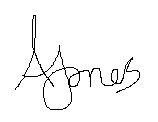 I  confirm  that  I  have 3 parental  responsibility  for  this  child.  Print  Name:  Ashleigh  Jones Postal  Address  (if different  from  child) Parents  Email  Address ashjjones1995@gmail.com Parents  Telephone  No. 07940907829 Date: 09-08-2020 